            ИНФОРМАЦИОННЫЙ БЮЛЛЕТЕНЬ«Насилие в семье. Виды и последствия»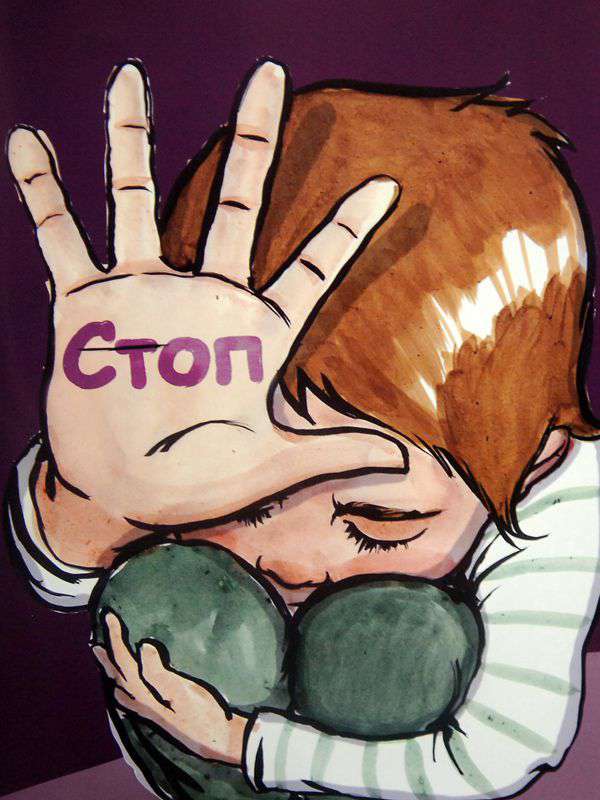       Насилие в семье – умышленные действия физического, психического, сексуального характера члена семьи по отношению к другому члену семьи, нарушающие его права, свободы, законные интересы, и причиняющие ему физические и (или) психические страдания.     Страдания – это, в первую очередь, физическая боль или психическая травма, которые носят глубокий характер, причиняют потерпевшей мучения и особые переживания.      В отношении детей выделяют 4 вида насилия:Последствия насилия в семье: нарушения физического, психологического и социального развития.Физические особенности:отстают в росте, массе, или и в том и другом от своих сверстников;позже начинают ходить, говорить, реже смеются;значительно хуже успевают в обучении, чем их одногодки;часто наблюдаются «дурные привычки»: сосание пальцев, кусание
ногтей, раскачивание;у них припухлые, «заспанные» глаза, бледное лицо, всклокоченные волосы, неопрятность в одежде, другие признаки гигиенической запущенности – педикулез, сыпи, плохой запах от одежды и тела.Психологические особенности:часто испытывают гнев, который чаще всего изливают на более
слабых: младших по возрасту детей, на животных. Часто их агрессивность
проявляется в игре, порой вспышки их гнева не имеют видимой причины.
Или чрезмерно пассивны, не могут себя защитить. И в том, и в другом
случае нарушается контакт, общение со сверстниками;любым путем привлекают к себе внимание, что иногда проявляется в виде вызывающего, эксцентричного поведения;несвойственные возрасту познания о сексуальных взаимоотношениях, что проявляется в их поведении, в играх с другими детьми или с
игрушками (при сексуальном насилии);низкая самооценка, которая способствует сохранению и закреплению чувства вины, стыда, неполноценности;высокая частота депрессий, что проявляется в приступах беспокойства, безотчетной тоски, чувстве одиночества, в нарушениях сна. В
старшем возрасте у подростков могут наблюдаться попытки покончить с собой.Социальные последствия:трудности социализации: у них нарушены связи со взрослыми, нет
соответствующих навыков общения со сверстниками, они не обладают
достаточным уровнем знаний и эрудицией, чтобы завоевать авторитет и др.;пристрастие к алкоголю, наркотикам; они начинают воровать и совершать другие уголовно наказуемые действия;трудности при создании собственной семьи; они не могут дать своим детям достаточно тепла, поскольку не решены их собственные эмоциональные проблемы.ФизическоеСексуальноеПсихологическое (психоэмоциональное)Пренебрежение основными нуждамипреднамеренное нанесение ребёнку побоев, травм, повреждений, вследствие чего страдает его физическое и психическое здоровьевовлечение ребенка с его согласия или без такового в прямые или непрямые действия сексуального характера со взрослыми с целью получения последними сексуального удовлетворенияили выгодывраждебное или безразличное отношение к ребенку/подростку, приводящее к снижению самооценки, утрате веры в себя, формированию патологических черт характера, вызывающее нарушение социализации ребенка, у которого создается впечатление, что он никчемный, нелюбимый, порочный и заслуживающий подобного негативного отношениянеспособность родителей реагировать на нужды ребенка и включает отсутствие заботы о его физическом состоянии, о получении им образования и эмоциональную безучастностьФормы: включают такие действия, как битье, пинки, укусы, ожоги, резкие толчки или нанесение ребенку физических повреждений другими способамиФормы: предложения сексуального характера, сексуальные ласки, демонстрация гениталий, мастурбация взрослого в присутствии ребенка, демонстрация  порнографии и использование ребенка в порнографических целях, принуждение ребенка к сексуальному поведению с животным, сексуальная эксплуатация ребенка с целью получения выгоды вденежной или иной форме.Формы: отвержение (действия, демонстрирующие неприятие ребенка, принижающие его достоинство); терроризирование (угроза причинить ребенку физический вред, постановка перед ребенком сверхсложных задач с угрозой наказания за ихневыполнение); изоляция (необоснованное ограничение или запрещение социальных контактов ребенка со сверстниками); эксплуатация /развращение (побуждение к антисоциальному поведению: преступной деятельности, проституции, порнографии, употреблению  наркотиков); игнорирование (отсутствие эмоционального отклика на нужды ребенка, формальное взаимодействие с ребенком).Отсутствие заботы о физическом состоянии: родители оставляют ребенка, выгоняют из дома или отказываются принимать его домой.Пренебрежение образованием: ребенок часто опаздывает в школу и часто пропускает занятия; родители не интересуются школьными проблемами и успеваемостью ребенка и др.Заброшенность здоровья: родители отказываются от необходимых для ребенка медицинских процедур или избегают их; ребенку не покупают необходимые лекарства. Эмоциональная безучастность родителей: нежелание или неспособность оказывать ребенку психологическую поддержку; супружеское насилие в присутствии ребенка; вербальные угрозы, оскорбления, унижения, обзывания и др.